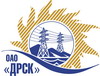 Открытое Акционерное Общество«Дальневосточная распределительная сетевая  компания»ПРОТОКОЛ ПЕРЕТОРЖКИСПОСОБ И ПРЕДМЕТ ЗАКУПКИ: открытый электронный запрос предложений № 506075 на право заключения Договора на выполнение работ для нужд филиала ОАО «ДРСК» «Приморские электрические сети» Техническое освидетельствование ПС, ВЛ (закупка 912 раздела 4.1. ГКПЗ 2015 г.).Плановая стоимость: 887 220,00 руб. без учета НДС; 1 046 919,0 рублей с учетом НДС.ПРИСУТСТВОВАЛИ: постоянно действующая Закупочная комиссия 2-го уровня Информация о результатах вскрытия конвертов:В адрес Организатора закупки поступило 2 (два) предложения на участие в  процедуре переторжки.Вскрытие конвертов было осуществлено в электронном сейфе Организатора закупки на Торговой площадке Системы www.b2b-energo.ru. автоматически.Дата и время начала процедуры вскрытия конвертов с предложениями на участие в закупке: 15:00 часов благовещенского времени 15.06.2015 г Место проведения процедуры вскрытия конвертов с предложениями на участие в закупке: Торговая площадка Системы www.b2b-energo.ru.Ответственный секретарь Закупочной комиссии 2 уровня  ОАО «ДРСК»                       		              О.А.МоторинаТехнический секретарь Закупочной комиссии 2 уровня  ОАО «ДРСК»                           	                О.В.Чувашова№ 460/УЭ-Пг. Благовещенск15 июня  2015 г.№п/пНаименование Участника закупки и его адресОбщая цена заявки до переторжки, руб. без НДСОбщая цена заявки после переторжки, руб. без НДСАО «Энергоремонт» г. Владивосток, ул. Уборевича, 10790 000,00 руб. без НДС (932 200,00 руб. с НДС). 625 568,28 руб. без НДС (770 030,57 руб. с НДС) 2.ООО «МЕТАМ»г. Магниторгорск, ул. Кирова, 134750 000,00 руб. без НДС (885 000,00 руб. с НДС). 485 000,0 руб. без НДС (572 300,0 руб. с НДС).